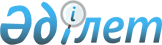 Об определении сроков действия инвестиционных налоговых преференцийПостановление Правительства Республики Казахстан от 30 декабря 2008 года N 1297

      В соответствии с пунктом 3 статьи 14 Закона Республики Казахстан от 8 января 2003 года "Об инвестициях" Правительство Республики Казахстан ПОСТАНОВЛЯЕТ: 



      1. Определить следующие сроки действия инвестиционных налоговых преференций, предоставляемых акционерному обществу "Балхашская тепловая электрическая станция" по инвестиционному проекту "Строительство Балхашской ТЭС": 



      1) по корпоративному подоходному налогу - 10 (десять) лет с момента ввода в эксплуатацию фиксированных активов; 



      2) по налогу на имущество - 5 (пять) лет с момента ввода в эксплуатацию фиксированных активов. 



      2. Настоящее постановление вводится в действие со дня подписания.        Премьер-Министр 

       Республики Казахстан                         К. Масимов 
					© 2012. РГП на ПХВ «Институт законодательства и правовой информации Республики Казахстан» Министерства юстиции Республики Казахстан
				